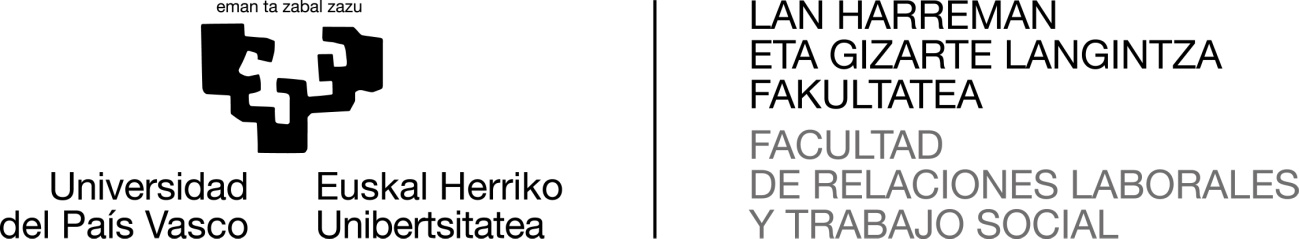 2.8.4.-EVALUACIÓN DEL TFG POR EL TUTOR/A   GRADO EN RLL Y RRHH2.8.4.- GRALa: TUTOREAREN EBALUAZIOA LAN HARREMAN ETA GIZA BALIABIDEETAKO GRADUA Nombre y apellidos de quien dirige el TFG:Fecha: Nombre y apellidos del/la alumno/a:Nombre y apellidos del/la alumno/a:Título del TFG :Título del TFG :Informe de valoración del proceso de elaboración del TFG y observacionesInforme de valoración del proceso de elaboración del TFG y observacionesSe recomienda este TFG para:              Premio Francisca de Aculodi                                  Empar PinedaSe recomienda este TFG para:              Premio Francisca de Aculodi                                  Empar PinedaEste TFG está relacionado con prácticas en empresa:              Si                            No                           Este TFG está relacionado con prácticas en empresa:              Si                            No                           Plantilla de valoración del proceso del Trabajo Fin de Grado De utilización voluntaria, puede constituir por si solo el informe del del TFGPlantilla de valoración del proceso del Trabajo Fin de Grado De utilización voluntaria, puede constituir por si solo el informe del del TFGELECCIÓN DEL TEMA (CONCRECIÓN DEL OBJETO DE ESTUDIO)ValoraciónIdentificación del tema relacionado con el grado: Identifica y formula claramente el tema objeto de estudio a partir de la aplicación de criterios claros de selección y definición operativa.Muy mal 1 2 3 4 5 6 7 8 9 10 Muy bienPLANIFICACIÓNHa sido capaz de planificar adecuadamente los sucesivos apartados y aspectos del trabajo.En absoluto 1 2 3 4 5 6 7 8 9 10  TotalmenteHa presentado el trabajo justificando de forma adecuada su contendido  y de forma coherente con el proceso general.En absoluto 1 2 3 4 5 6 7 8 9 10  TotalmenteDESARROLLOHa seleccionado adecuadamente las fuentes documentales para la elaboración del marco teórico o la justificación del tema del trabajo y ha relacionado la documentación con los objetivos.En absoluto 1 2 3 4 5 6 7 8 9 10  TotalmenteHa recogido, analizado e interpretado adecuadamente los datos empíricos, prácticos o bibliográficos objeto del trabajo. En absoluto 1 2 3 4 5 6 7 8 9 10  TotalmenteHa elaborado conclusiones de manera sintética y constructiva, destacando las limitaciones del estudio, planteando posibles líneas de trabajo futuras y propuestas de aplicación práctica.En absoluto 1 2 3 4 5 6 7 8 9 10  TotalmenteHa incorporado adecuadamente al trabajo los cambios planteados en las sesiones de tutorización.En absoluto 1 2 3 4 5 6 7 8 9 10  TotalmenteEn el proceso de redacción del TFG, así como en el transcurso de la interacción comunicativa con el tutor/a, manifiesta un uso verbal y escrito adecuado de la terminología propia  del tema de estudio y al área de las relaciones laborales en el que se inscribe.En absoluto 1 2 3 4 5 6 7 8 9 10  TotalmenteGRALa zuzentzen duenaren izen-abizenak:Data: Ikaslearen izen-abizenak:Ikaslearen izen-abizenak:GRALaren izenburua:GRALaren izenburua:GRALa egiteko prozesuaren ebaluazio txostena eta oharrakGRALa egiteko prozesuaren ebaluazio txostena eta oharrakLan hau sarietarako gomendatzen da:               Francisca de Aculodi                    Empar PinedaLan hau sarietarako gomendatzen da:               Francisca de Aculodi                    Empar PinedaLan hau enpresako praktikekin lotuta dago:                      Si                            No                           Lan hau enpresako praktikekin lotuta dago:                      Si                            No                           GRALaren prozesua ebaluatzeko txostenaren txantiloia Txantiloi hau nahi izanez gero betetzeko da eta ebaluazio txostentzat har litekeGRALaren prozesua ebaluatzeko txostenaren txantiloia Txantiloi hau nahi izanez gero betetzeko da eta ebaluazio txostentzat har litekeGAIAREN AUKERAKETA (AZTERGAIAREN ZEHAZTAPENA)BalorazioaGaiaren identifikazioa graduarekiko: Garbiro identifikatu eta adierazi du aztergaia, aukeraketa eta zehaztapen irizpide garbiak erabilita.Oso gaizki 1 2 3 4 5 6 7 8 9 10 Oso ondoPLANIFIKAZIOAGai izan da lanaren atalak eta alderdiak egoki planifikatzeko.Oso gaizki 1 2 3 4 5 6 7 8 9 10 Oso ondoProzesu orokorra kontuan hartuta, lana aurkeztu du edukia egokiro eta modu koherentean justifikatuta.Oso gaizki 1 2 3 4 5 6 7 8 9 10 Oso ondoGARAPENAEgoki aukeratu ditu esparru teorikoa eratzeko edo lanaren gaia justifikatzeko dokumentazio iturriak, eta harremanetan jarri du dokumentazioa helburuekin.Oso gaizki 1 2 3 4 5 6 7 8 9 10 Oso ondoDatu enpiriko, praktiko edo bibliografikoak egoki bildu, aztertu eta interpretatu ditu. Oso gaizki 1 2 3 4 5 6 7 8 9 10 Oso ondoOndorioak atera ditu modu sintetiko eta eraikitzailean. Azterlanaren mugak nabarmendu ditu, baita etorkizunerako ikerketa posibleak planteatu eta emaitzen aplikazio praktikoak proposatu ere.Oso gaizki 1 2 3 4 5 6 7 8 9 10 Oso ondoEgoki egin dizkio lanari tutoretza saioetan proposatutako aldaketak.Oso gaizki 1 2 3 4 5 6 7 8 9 10 Oso ondoGRAL erredaktatzeko prozesuan, baita tutorearekiko komunikazio elkarrekintzan ere, azterlanari eta arloari dagokien terminologiaren ahozko eta idatzizko erabilera egokia erabili du.Oso gaizki 1 2 3 4 5 6 7 8 9 10 Oso ondo